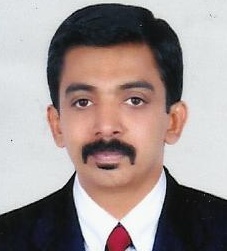 OBJECTIVETo work with an organization where I could add value to the organization for the mutual success by using my technical knowledge and skills.KEY SKILLS AND COMPETENCIESManaging of Active Directory on Windows Servers 2008,2008R2/2012Installation, configuration and troubleshooting of  Desktops and laptopAsset management Handling Spiceworks ticketing toolRemote support for end users with LandDesk ApplicationAdministration of Windows DNS and DHCP ServerKnowledge on Lotus Domino Mailing Infrastructure (Domino Server (8.5 and 9), Sametime Server ,Traveler Server)WSUS installation and configurationDFS Replication configurationMcAfee Anti-Virus Server and EPO 4.6 installation, configuration and maintenance.Implementation, administration of Active Directory, DNS etc.Configuration of print server Hardware system – PC’s, Servers and LaptopsOperating System – Windows 2008 R2 Server, Win XP Pro/Home, Windows Vista, Windows 7 & Windows 8Mailing Software – Microsoft outlook, Thunderbird and Lotus notesNetwork Essential – Topology, Cabling, Inter networking devices.Wi-Fi Networking. Administration – Active directory, DNS, DHCP, Users and Group Policy, Site and Services, Domain Trust, Backup, IP Addressing, Sub-netting, Troubleshooting PC & N/WTyping speed -45 WPMCAREER OUTLINEValue point Systems Pvt Ltd, Bangalore(June 2015 – January 2017)Designation:System AdministratorJob Profile:Assigning permission for files, folders and NTFS file permissions on 2008r2 and 2012 server.Asset managementIT Helpdesk management through calls and Ticketing tools.McAfee EPO configuration and regular dat updation for 3 Domain controllersMcAfee DLP drive lock configuration and bypassingWSUS installation and patching clients monthlyInstalling, configuring Software’s and trouble shootingMaintain trouble shooting of windows client systems within SLAConfiguring outlook and troubleshootingQuick book installation and configurationHandling LANDesk centralized management tool for ticketing and remote access of client systemsHandle all the IT/System/Network related calls, gather the requirements and propose costeffective solutions to the clientsManaging users, groups and computers in the active directory infrastructure.IBM Lotus Notes Domino 8.5 and 9 Administration like user ID creation, account configuration and Deletion Maintenance with Domino Console.IBM Lotus Notes installation and trouble shooting in Client side. Installing and configuring software’s and operating systems and troubleshooting.Ensure zero down time by carrying out proper maintenance of servers and networksMarcellus Infotech Pvt Ltd, Bangalore(July 2012 –May 2015)Designation:Desktop Support EngineerJob Profile:Installation and configuration of Win XP/Vista/Win 7, Win 2003 Server, with required applications on client systems.Installation and maintaining servers and desktops OSHandled calls from end users and resolve the issues within the SLACreation, Modification and Deletion of User Accounts in Domain Controller.Joining the workgroup systems to domain.Installation and handling Windows XP,Vista,Win7,WinServer and Linux systems Ubuntu,Configuring and troubleshooting of mail client software’s such as Microsoft OUTLOOK, OUTLOOK express & Mozilla Thunderbird.Configuring peripherals like Barcode Printers, Local printers, Network Printers, scanners etc.Maintaining LAN,Wi-Fi Network Job Oriented Cources:Advanced diploma in Computer Hardware & NetworkingInfrastructure Management System Specialist - consist of A+ (Computer Hardware) N+(Networking), MCITP & CCNAEducational QualificationS.S.L.C - Kerala Syllabus  Higher Secondary – Madras HSCB.Sc.IT  - Sikkim Manipal UniversityPersonal DetailsDate of Birth				:	29-04-1980Language Known			:	English, Hindi, Kannada, Malayalam and TamilI hereby declare that the above statements are true to the best of my knowledge and belief.CURRICULUM VITAEBroose IT Support& NetworkingC/o-Contact No.: +971502360357E‐Mail: broose.343181@2freemail.com 